MENU DU RESTAURANT SCOLAIRE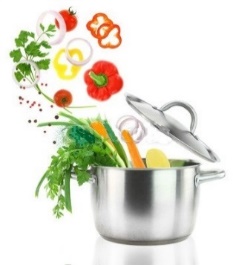 Semaine du 18 au 22 mars 2019VBF : Viande Bovine Française		   : Fait Maison 			: Produits Locaux	     Produits de SAISON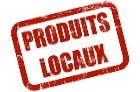 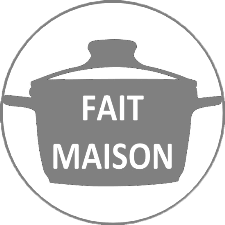 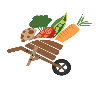  Ce Menu peut contenir un ou plusieurs des 14 allergènes - Ce menu est susceptible d’être modifiéLUNDI 18LUNDI 18MARDI 19MARDI 19MERCREDI 20MERCREDI 20JEUDI 21JEUDI 21JEUDI 21VENDREDI 22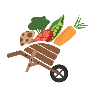 Betteraves basilicBetteraves basilicFriand au fromageFriand au fromageTabouléTabouléTabouléDuo de choux en saladePoisson PanéPoisson PanéMerguezMerguezRôti de Porc Rôti de Porc Rôti de Porc Croque-MonsieurRiz-lentilles corailRiz-lentilles corailJardinière de légumes Jardinière de légumes Blette en gratinBlette en gratinBlette en gratinSaladeTommeTommeBabybelBabybelSt NectaireSt NectaireSt NectaireYaourt sur coulisFruitFruit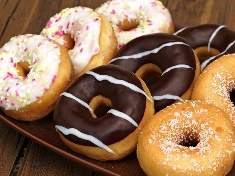 DonutDonut Tarte pâtissière aux abricots            Tarte pâtissière aux abricots            Tarte pâtissière aux abricots           Yaourt sur coulisLégumes verts / Crudités / FruitsLégumes verts / Crudités / FruitsFéculentsFéculentsProduits LaitiersProduits LaitiersViandes / PoissonsViandes / PoissonsGraisses : Huile / BeurreGraisses : Huile / BeurreDesserts sucrésDesserts sucrés